-ตัวอย่าง-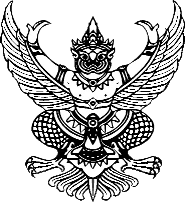 ประกาศกรมทางหลวงเรื่อง ประกวดราคาจ้างเหมาทำการ................................... ทางหลวงหมายเลข.......................................................………………………………………………………………………………………………………………………………………………………………..ด้วยวิธีประกวดราคาอิเล็กทรอนิกส์ (e-bidding)…………………………………………………	กรมทางหลวง โดย..............................................................................................มีความประสงค์จะประกวดราคาจ้างเหมาทำการ....................................... ทางหลวงหมายเลข...............................................................................................................................................................................................................................................................ด้วยวิธีประกวดราคาอิเล็กทรอนิกส์ (e-bidding) ราคากลางของงานก่อสร้างในการประกวดราคาครั้งนี้เป็นเงินทั้งสิ้น...........................................................บาท (..............................................................................................................................)ผู้ยื่นข้อเสนอจะต้องมีคุณสมบัติ ดังต่อไปนี้ มีความสามารถตามกฎหมายไม่เป็นบุคคลล้มละลาย ไม่อยู่ระหว่างเลิกกิจการ ไม่เป็นบุคคลซึ่งอยู่ระหว่างถูกระงับการยื่นข้อเสนอหรือทำสัญญากับหน่วยงานของรัฐไว้ชั่วคราวเนื่องจากเป็นผู้ที่ไม่ผ่านเกณฑ์การประเมินผลการปฏิบัติงานของผู้ประกอบการตามระเบียบที่รัฐมนตรีว่าการกระทรวงการคลังกำหนดตามที่ประกาศเผยแพร่ในระบบเครือข่ายสารสนเทศของกรมบัญชีกลาง ไม่เป็นบุคคลซึ่งถูกระบุชื่อไว้ในบัญชีรายชื่อผู้ทิ้งงานและได้แจ้งเวียนชื่อให้เป็นผู้ทิ้งงานของหน่วยงานของรัฐในระบบเครือข่ายสารสนเทศของกรมบัญชีกลาง ซึ่งรวมถึงนิติบุคคลที่ผู้ทิ้งงานเป็นหุ้นส่วนผู้จัดการ กรรมการผู้จัดการ ผู้บริหาร ผู้มีอำนาจในการดำเนินงานในกิจการของนิติบุคคลนั้นด้วยมีคุณสมบัติและไม่มีลักษณะต้องห้ามตามที่คณะกรรมการนโยบายการจัดซื้อจัดจ้างและการบริหารพัสดุภาครัฐกำหนดในราชกิจจานุเบกษา เป็นบุคคลธรรมดาหรือนิติบุคคลผู้มีอาชีพรับจ้างงานที่ประกวดราคาอิเล็กทรอนิกส์ดังกล่าวไม่เป็นผู้มีผลประโยชน์ร่วมกันกับผู้ยื่นข้อเสนอรายอื่นที่เข้ายื่นข้อเสนอให้แก่........................ ณ วันประกาศประกวดราคาอิเล็กทรอนิกส์ หรือไม่เป็นผู้กระทำการอันเป็นการขัดขวางการแข่งขันอย่างเป็นธรรม ในการประกวดราคาอิเล็กทรอนิกส์ครั้งนี้ไม่เป็นผู้ได้รับเอกสิทธิ์หรือความคุ้มกัน ซึ่งอาจปฏิเสธไม่ยอมขึ้นศาลไทย เว้นแต่รัฐบาล ของผู้ยื่นข้อเสนอได้มีคำสั่งให้สละเอกสิทธิ์และความคุ้มกันเช่นว่านั้น เป็นผู้ประกอบการที่ขึ้นทะเบียนงานก่อสร้างสาขา............................-..............................ไว้กับกรมบัญชีกลาง (กรณีคณะกรรมการราคากลางได้ประกาศกำหนดให้งานก่อสร้างสาขานั้นต้องขึ้นทะเบียนผู้ประกอบการไว้กับกรมบัญชีกลาง)ผู้ยื่นข้อเสนอต้องมีผลงานก่อสร้างประเภทเดียวกันกับงานที่ประกวดราคาจ้างก่อสร้างในวงเงินไม่น้อยกว่า..............................บาท (...................................................) และเป็นผลงานที่เป็นคู่สัญญาโดยตรงกับหน่วยงานของรัฐ ผู้ยื่นข้อเสนอที่เสนอราคาในรูปแบบของ “กิจการร่วมค้า” ต้องมีคุณสมบัติ ดังนี้ (1) กรณีที่กิจการร่วมค้าได้จดทะเบียนเป็นนิติบุคคลใหม่ กิจการร่วมค้าจะต้องมีคุณสมบัติครบถ้วนตามเงื่อนไขที่กำหนดไว้ในเอกสารประกวดราคา และยื่นข้อเสนอให้ยื่นข้อเสนอในนาม “กิจการร่วมค้า” ส่วนคุณสมบัติด้านผลงานก่อสร้าง กิจการร่วมค้าดังกล่าวสามารถนำผลงานก่อสร้างของผู้เข้าร่วมค้ามาใช้แสดงเป็นผลงานก่อสร้างของกิจการร่วมค้าที่เข้าประกวดราคาได้ ทั้งนี้ ผลงานก่อสร้างของผู้เข้าร่วมค้ามาใช้แสดงเป็นผลงานก่อสร้างของกิจการร่วมค้าที่เข้าประกวดราคาได้ “หมายความว่า สามารถนำผลงานก่อสร้างของผู้เข้าร่วมค้ารายใดรายหนึ่งมาใช้แสดงเป็นผลงานก่อสร้างของกิจการร่วมค้าที่เข้าประกวดราคาได้(2) กรณีที่กิจการร่วมค้าไม่ได้จดทะเบียนเป็นนิติบุคคลใหม่ นิติบุคคลแต่ละนิติบุคคล ที่เข้าร่วมค้าทุกรายจะต้องมีคุณสมบัติครบถ้วนตามเงื่อนไขที่กำหนดไว้ในเอกสารประกวดราคา เว้นแต่ ในกรณีที่กิจการร่วมค้ามีข้อตกลงระหว่างผู้เข้าร่วมค้าเป็นลายลักษณ์อักษรกำหนดให้ผู้เข้าร่วมค้ารายใดรายหนึ่งเป็นผู้รับผิดชอบหลักในการเข้ายื่นข้อเสนอกับหน่วยงานของรัฐ และแสดงหลักฐานดังกล่าวมาพร้อมกับการยื่นข้อเสนอ กิจการร่วมค้านั้น สามารถใช้ผลงานก่อสร้างของผู้ร่วมค้าหลักรายเดียวเป็นผลงานก่อสร้างของกิจการร่วมค้าที่ยื่นข้อเสนอในการประกวดราคาได้ทั้งนี้ “กิจการร่วมค้าที่จดทะเบียนเป็นนิติบุคคลใหม่” หมายความว่า กิจการร่วมค้าที่จดทะเบียนเป็นนิติบุคคลต่อกรมพัฒนาธุรกิจการค้า กระทรวงพาณิชย์ ผู้ยื่นข้อเสนอต้องลงทะเบียนในระบบจัดซื้อจัดจ้างภาครัฐด้วยอิเล็กทรอนิกส์ (Electronic Government Procurement : e - GP) ของกรมบัญชีกลางผู้ยื่นข้อเสนอต้องเป็นผู้ที่ผ่านการคัดเลือกผู้มีคุณสมบัติเบื้องต้นในการจ้างของกรมทางหลวง โดยเป็นผู้ได้รับการจดทะเบียนเป็นผู้รับเหมางาน..................................................................................................... และไม่ขาดคุณสมบัติตามเงื่อนไขในการจดทะเบียนผู้รับเหมาผู้ยื่นข้อเสนอที่เป็นผู้ได้รับการจดทะเบียนไว้กับกรมทางหลวงในงานก่อสร้างชั้นพิเศษ หรืองานก่อสร้างทางชั้น 1 – 4 ซึ่งหมดอายุหลังวันที่ 20 กุมภาพันธ์ 2561 จะได้รับการคงสิทธิ์เดิมโดยจะต้องเป็นผู้ที่อยู่ในบัญชีรายชื่อผู้ยื่นคำขอขึ้นทะเบียนผู้ประกอบการงานก่อสร้างไว้กับกรมบัญชีกลางตามที่ปรากฏในเว็บไซต์www.gprocurement.go.thผู้ยื่นข้อเสนอต้องมีโรงงานผสมแอสฟัลต์คอนกรีต หรือ โรงงานผสมแอสฟัลต์คอนกรีตแบบเคลื่อนที่ (Mobile Asphalt Concrete Plant) และต้องแนบสำเนาใบอนุญาตประกอบกิจการโรงงาน (แบบ ร.ง.4) จากกรมโรงงานอุตสาหกรรมของผู้ยื่นข้อเสนอ หรือสำเนาหนังสือรับรองการตั้งหน่วยงานผลิตแอสฟัลต์คอนกรีตสำหรับหน่วยงานก่อสร้าง จากหน่วยงานในสังกัดกรมโรงงานอุตสาหกรรม ทั้งนี้เอกสารดังกล่าวต้องไม่หมดอายุ ถูกยกเลิก ถูกสั่งพักใช้ หรือเพิกถอนหรือ ผู้ยื่นข้อเสนอที่ขอใช้ผลิตภัณฑ์จากโรงงานผสมแอสฟัลต์คอนกรีตอื่น ต้องแสดงหลักฐานดังนี้(ก) เอกสารยินยอมให้ใช้ผลิตภัณฑ์จากผู้ได้รับอนุญาติให้ประกอบกิจการโรงงานผสมแอสฟัลต์คอนกรีต ตามแบบเอกสารแนบท้ายเอกสารประกวดราคาอิเล็กทรอนิกส์ ข้อ 1.14(ข) สำเนาใบอนุญาตประกอบกิจการโรงงาน (แบบ ร.ง.4) จากกรมโรงงานอุตสาหกรรมของผู้ให้ความยินยอมให้ใช้ผลิตภัณฑ์จากโรงงานผสมแอสฟัลต์คอนกรีต หรือ สำเนาหนังสือรับรองการตั้งหน่วยงานผลิตแอสฟัลต์คอนกรีตสำหรับหน่วยงานก่อสร้าง จากหน่วยงานในสังกัดกรมโรงงานอุตสาหกรรม ทั้งนี้เอกสารดังกล่าวต้องไม่หมดอายุ ถูกยกเลิก ถูกสั่งพักใช้ หรือเพิกถอนผู้ยื่นข้อเสนอต้องแสดงแผนที่ที่ตั้งโรงงานผสมแอสฟัลต์คอนกรีต และเส้นทางขนส่งจากโรงงานผสมแอสฟัลต์คอนกรีตถึงกึ่งกลางของโครงการก่อสร้าง โดยระยะทางขนส่งจะต้องไม่เกิน 100 กิโลเมตร ตามแบบเอกสารแนบท้ายเอกสารประกวดราคาอิเล็กทรอนิกส์ ข้อ 1.15ผู้ยื่นข้อเสนอที่ได้รับการคัดเลือกให้เป็นคู่สัญญากับกรมทางหลวง จะต้องใช้ผลิตภัณฑ์แอสฟัลต์ผสมยางพารา ที่มีวัตถุดิบจากน้ำยางพาราข้นจากผู้ประกอบการแปรรูปยางพาราที่ซื้อน้ำยางพาราสดจากชุมนุมสหกรณ์ฯ โดย      (16.1) ต้องเป็นชุมนุมสหกรณ์ที่ลงทะเบียนกับการยางแห่งประเทศไทยในโครงการส่งเสริมการใช้ยางพาราภาครัฐ และมีหนังสือรับรองจากการยางแห่งประเทศไทย            	            (16.2) ต้องมีหลักฐานเป็นใบเสร็จรับเงินจากชุมนุมสหกรณ์ฯ ตามข้อ (16.1) ที่ระบุปริมาณน้ำยางสดและวันที่มีการขายให้แก่บริษัทผู้แปรรูปยางพารา      (16.3) ต้องมีหลักฐานเป็นใบเสร็จรับเงินจากบริษัทผู้แปรรูปยางพารา ตามข้อ (16.2) ที่ระบุปริมาณน้ำยางข้นและวันที่มีการขายให้แก่บริษัทผู้ผลิตแอสฟัลต์ผสมยางพาราผู้ยื่นข้อเสนอต้องยื่นข้อเสนอและเสนอราคาทางระบบจัดซื้อจัดจ้างภาครัฐด้วยอิเล็กทรอนิกส์ ในวันที่.............................................................ระหว่างเวลา......................น. ถึง…….................น. ผู้สนใจสามารถขอซื้อเอกสารประกวดราคาอิเล็กทรอนิกส์ โดยดาวน์โหลดเอกสารผ่านทางระบบจัดซื้อจัดจ้างภาครัฐด้วยอิเล็กทรอนิกส์ได้ตั้งแต่วันที่ประกาศจนถึงก่อนวันเสนอราคา ผู้สนใจสามารถขอซื้อเอกสารประกวดราคาด้วยอิเล็กทรอนิกส์ ในราคาชุดละ...........................................บาท (...................................................) ผ่านทางระบบจัดซื้อจัดจ้างภาครัฐด้วยอิเล็กทรอนิกส์และชาระเงินผ่านทางธนาคาร ตั้งแต่วันที่..................................ถึงวันที่................................ โดยดาวน์โหลดเอกสารผ่านทางระบบจัดซื้อจัดจ้างภาครัฐด้วยอิเล็กทรอนิกส์ได้ภายหลังจากชำระเงินเป็นที่เรียบร้อยแล้วจนถึงก่อนวันเสนอราคาผู้สนใจสามารถดูรายละเอียดได้ที่เว็บไซต์ www.doh.go.th .หรือ www.gprocurement.go.th หรือสอบถามทางโทรศัพท์หมายเลข....................... ในวันและเวลาราชการ ผู้สนใจต้องการทราบรายละเอียดเพิ่มเติมเกี่ยวกับรายละเอียดและขอบเขตของงาน โปรดสอบถามมายัง........................................... ผ่านทางอีเมล์..................................หรือช่องทางตามที่กรมบัญชีกลางกำหนด ภายในวันที่........................................... โดย............................ จะชี้แจงรายละเอียดดังกล่าวผ่านทางเว็บไซต์ www.doh.go.thและ www.gprocurement.go.th ในวันที่...........................................งานตามประกาศประกวดราคาจ้างด้วยวิธีประกวดราคาอิเล็กทรอนิกส์ (e-bidding) นี้ ได้รับจัดสรรเงินงบประมาณรายจ่ายประจำปี พ.ศ. 2563 แล้ว ยังไม่ได้รับจัดสรรเงินงบประมาณรายจ่ายประจำปี พ.ศ. 2563อนึ่ง การจัดซื้อหรือจัดจ้างครั้งนี้ จะมีการลงนามในสัญญาหรือข้อตกลงเป็นหนังสือได้ต่อเมื่อพระราชบัญญัติงบประมาณรายจ่ายประจำปีงบประมาณ พ.ศ. 2563 มีผลใช้บังคับและได้รับจัดสรรเงินงบประมาณรายจ่ายประจำปี พ.ศ. 2563 จากสำนักงบประมาณแล้วสำหรับกรณีที่ไม่ได้รับการจัดสรรงบประมาณรายจ่ายเพื่อการจัดซื้อหรือการจัดจ้างในครั้งดังกล่าว หน่วยงานของรัฐสามารถยกเลิกการจัดซื้อหรือการจัดจ้างได้					ประกาศ ณ  วันที่.......................................พ.ศ. .............						(ลงชื่อ) .............................................						        (.............................................)						ตำแหน่ง ............................................เอกสารประกวดราคาจ้างก่อสร้างด้วยวิธีประกวดราคาอิเล็กทรอนิกส์ (e-bidding)เลขที่…………………………./2563	การจ้างเหมาทำการ................................................. ทางหลวงหมายเลข………………………………................................................................................................................................................................………………………………………………………………………………………………………………………………………………..ตามประกาศ กรมทางหลวงลงวันที่  .................................................	กรมทางหลวง โดย.........................................................ซึ่งต่อไปนี้เรียกว่า “กรม” มีความประสงค์จะประกวดราคาจ้างเหมาทำการ................................................. ทางหลวงหมายเลข .......................................................................................................................................................................................................................ณ .............................................ด้วยวิธีประกวดราคาอิเล็กทรอนิกส์ โดยมีข้อแนะนำและข้อกำหนดดังต่อไปนี้เอกสารแนบท้ายเอกสารประกวดราคาอิเล็กทรอนิกส์1.1	แบบรูปและรายการละเอียด	(1)	รายการละเอียดและข้อกำหนดการก่อสร้างทางหลวง เล่มที่ 1 และเล่มที่ 2	(2)	รายการละเอียดและข้อกำหนดการจัดทำเครื่องหมายจราจรบนผิวทางฉบับกรกฎาคม พ.ศ. 2551	(3)	ข้อกำหนดและมาตรฐานทั่วไป งานติดตั้งไฟฟ้าแสงสว่างบนทางหลวง ฉบับปี พ.ศ. 2522	(4)	ข้อกำหนดและมาตรฐานทั่วไป งานติดตั้งไฟสัญญาณจราจรและไฟกระพริบบนทางหลวง  ฉบับปี พ.ศ. 2523	(5)	คู่มือเครื่องหมายควบคุมจราจรในงานก่อสร้างบูรณะและบำรุงรักษาฉบับปี พ.ศ. 2561	(6)	คู่มือควบคุมงานก่อสร้างสะพานและท่อเหลี่ยม ค.ส.ล.	(7)	รายละเอียดและหลักเกณฑ์งานบริหารการจราจรในระหว่างการก่อสร้าง 	(8)	ข้อกำหนดพิเศษ	(9)	STANDARD DRAWING 	(10)	แบบแปลน จำนวน 1 ชุด  		      ................ฯลฯ..................	1.2	แบบใบเสนอราคาที่กำหนดไว้ในระบบจัดซื้อจัดจ้างภาครัฐด้วยอิเล็กทรอนิกส์	1.3	แบบสัญญาจ้างก่อสร้าง		1.4	แบบหนังสือค้ำประกัน		(1) หลักประกันการเสนอราคา		(2) หลักประกันสัญญา		(3) หลักประกันการรับเงินค่าจ้างล่วงหน้า		(4) หลักประกันผลงาน	     1.5 สูตรการปรับราคา	     1.6 บทนิยาม 		(1) ผู้มีผลประโยชน์ร่วมกัน		(2) การขัดขวางการแข่งขันอย่างเป็นธรรม	    1.7 แบบบัญชีเอกสารที่กำหนดไว้ในระบบจัดซื้อจัดจ้างภาครัฐด้วยอิเล็กทรอนิกส์	         (1) บัญชีเอกสารส่วนที่ 1	         (2) บัญชีเอกสารส่วนที่ 2รายละเอียดการคำนวณราคากลางงานก่อสร้างตาม BOQ (Bill of Quantities)                     1.9 แนวทางการพิจารณาขยายอายุสัญญา หรือการงดหรือลดค่าปรับงานจ้างเหมาของ                              กรมทางหลวง (ฉบับสิงหาคม 2561)	    1.10 รายการงานที่ผู้รับจ้างต้องรับผิดในความชำรุดบกพร่องของงานจ้างหรือความเสียหาย                     ภายในกำหนดเวลา รายละเอียดบัญชี เครื่องมือทดสอบวัสดุก่อสร้างและเครื่องมือสำรวจ เงื่อนไขการเสนอแผนการทำงาน เงื่อนไขการจ่ายค่างานผิวทาง หนังสือ เรื่อง แจ้งยืนยันการให้ความยินยอมให้ใช้ผลิตภัณฑ์ของโรงงานผสมแอสฟัลต์คอนกรีตแบบแสดงแผนที่ที่ตั้งโรงงานผสมแอสฟัลต์คอนกรีตและเส้นทางขนส่งจากโรงงานผสมแอสฟัลต์      คอนกรีตถึงกึ่งกลางของโครงการก่อสร้าง......................................ฯลฯ............................................คุณสมบัติของผู้ยื่นข้อเสนอ2.1 มีความสามารถตามกฎหมาย 2.2 ไม่เป็นบุคคลล้มละลาย 2.3 ไม่อยู่ระหว่างเลิกกิจการ 2.4 ไม่เป็นบุคคลซึ่งอยู่ระหว่างถูกระงับการยื่นข้อเสนอหรือทำสัญญากับหน่วยงานของรัฐไว้ชั่วคราวเนื่องจากเป็นผู้ที่ไม่ผ่านเกณฑ์การประเมินผลการปฏิบัติงานของผู้ประกอบการตามระเบียบที่รัฐมนตรีว่าการกระทรวงการคลังกำหนดตามที่ประกาศเผยแพร่ในระบบเครือข่ายสารสนเทศของกรมบัญชีกลาง 2.5 ไม่เป็นบุคคลซึ่งถูกระบุชื่อไว้ในบัญชีรายชื่อผู้ทิ้งงานและได้แจ้งเวียนชื่อให้เป็นผู้ทิ้งงานของหน่วยงานของรัฐในระบบเครือข่ายสารสนเทศของกรมบัญชีกลาง ซึ่งรวมถึงนิติบุคคลที่ผู้ทิ้งงานเป็นหุ้นส่วนผู้จัดการ กรรมการผู้จัดการ ผู้บริหาร ผู้มีอำนาจในการดาเนินงานในกิจการของนิติบุคคลนั้นด้วย 2.6 มีคุณสมบัติและไม่มีลักษณะต้องห้ามตามที่คณะกรรมการนโยบายการจัดซื้อจัดจ้างและการบริหารพัสดุภาครัฐกำหนดในราชกิจจานุเบกษา 2.7 เป็นบุคคลธรรมดาหรือนิติบุคคลผู้มีอาชีพรับจ้างงานที่ประกวดราคาอิเล็กทรอนิกส์ดังกล่าว                2.8 ไม่เป็นผู้มีผลประโยชน์ร่วมกันกับผู้ยื่นข้อเสนอรายอื่นที่เข้ายื่นข้อเสนอให้แก่........................ณ วันประกาศประกวดราคาอิเล็กทรอนิกส์ หรือไม่เป็นผู้กระทำการอันเป็นการขัดขวางการแข่งขันอย่างเป็นธรรม ในการประกวดราคาอิเล็กทรอนิกส์ครั้งนี้                                                       2.9 ไม่เป็นผู้ได้รับเอกสิทธิ์หรือความคุ้มกัน ซึ่งอาจปฏิเสธไม่ยอมขึ้นศาลไทย เว้นแต่รัฐบาลของผู้ยื่นข้อเสนอได้มีคาสั่งให้สละเอกสิทธิ์และความคุ้มกันเช่นว่านั้น    	    2.10 เป็นผู้ประกอบการที่ขึ้นทะเบียนงานก่อสร้างสาขา............................-..............................ไว้กับกรมบัญชีกลาง (กรณีคณะกรรมการราคากลางได้ประกาศกำหนดให้งานก่อสร้างสาขานั้นต้องขึ้นทะเบียนผู้ประกอบการไว้กับกรมบัญชีกลาง)   2.11 ผู้ยื่นข้อเสนอต้องมีผลงานก่อสร้างประเภทเดียวกันกับงานที่ประกวดราคาจ้างก่อสร้างในวงเงินไม่น้อยกว่า..............................บาท (...................................................) และเป็นผลงานที่เป็นคู่สัญญาโดยตรงกับหน่วยงานของรัฐ  ผู้ยื่นข้อเสนอที่เสนอราคาในรูปแบบของ “กิจการร่วมค้า” ต้องมีคุณสมบัติ ดังนี้ กรณีที่กิจการร่วมค้าได้จดทะเบียนเป็นนิติบุคคลใหม่ กิจการร่วมค้าจะต้องมีคุณสมบัติครบถ้วนตามเงื่อนไขที่กำหนดไว้ในเอกสารประกวดราคา และยื่นข้อเสนอให้ยื่นข้อเสนอในนาม “กิจการร่วมค้า” ส่วนคุณสมบัติด้านผลงานก่อสร้าง กิจการร่วมค้าดังกล่าวสามารถนำผลงานก่อสร้างของผู้เข้าร่วมค้ามาใช้แสดงเป็นผลงานก่อสร้างของกิจการร่วมค้าที่เข้าประกวดราคาได้ ทั้งนี้ ผลงานก่อสร้างของผู้เข้าร่วมค้ามาใช้แสดงเป็นผลงานก่อสร้างของกิจการร่วมค้าที่เข้าประกวดราคาได้ “หมายความว่า สามารถนำผลงานก่อสร้างของผู้เข้าร่วมค้ารายใดรายหนึ่งมาใช้แสดงเป็นผลงานก่อสร้างของกิจการร่วมค้าที่เข้าประกวดราคาได้กรณีที่กิจการร่วมค้าไม่ได้จดทะเบียนเป็นนิติบุคคลใหม่ นิติบุคคลแต่ละนิติบุคคล ที่เข้าร่วมค้าทุกรายจะต้องมีคุณสมบัติครบถ้วนตามเงื่อนไขที่กำหนดไว้ในเอกสารประกวดราคา เว้นแต่ ในกรณีที่กิจการร่วมค้ามีข้อตกลงระหว่างผู้เข้าร่วมค้าเป็นลายลักษณ์อักษรกำหนดให้ผู้เข้าร่วมค้ารายใดรายหนึ่งเป็นผู้รับผิดชอบหลักในการเข้ายื่นข้อเสนอกับหน่วยงานของรัฐ และแสดงหลักฐานดังกล่าวมาพร้อมกับการยื่นข้อเสนอ กิจการร่วมค้านั้น สามารถใช้ผลงานก่อสร้างของผู้ร่วมค้าหลักรายเดียวเป็นผลงานก่อสร้างของกิจการร่วมค้าที่ยื่นข้อเสนอในการประกวดราคาได้ทั้งนี้ “กิจการร่วมค้าที่จดทะเบียนเป็นนิติบุคคลใหม่” หมายความว่า กิจการร่วมค้าที่จดทะเบียนเป็นนิติบุคคลต่อกรมพัฒนาธุรกิจการค้า กระทรวงพาณิชย์   2.12 ผู้ยื่นข้อเสนอต้องลงทะเบียนในระบบจัดซื้อจัดจ้างภาครัฐด้วยอิเล็กทรอนิกส์ (Electronic Government Procurement : e - GP) ของกรมบัญชีกลาง   2.13 ผู้ยื่นข้อเสนอต้องเป็นผู้ที่ผ่านการคัดเลือกผู้มีคุณสมบัติเบื้องต้นในการจ้างของกรมทางหลวง โดยเป็นผู้ได้รับการจดทะเบียนเป็นผู้รับเหมางาน………………………………………………………………………. และไม่ขาดคุณสมบัติตามเงื่อนไขในการจดทะเบียนผู้รับเหมาผู้ยื่นข้อเสนอที่เป็นผู้ได้รับการจดทะเบียนไว้กับกรมทางหลวงในงานก่อสร้างชั้นพิเศษ หรืองานก่อสร้างทางชั้น 1 – 4 ซึ่งหมดอายุหลังวันที่ 20 กุมภาพันธ์ 2561 จะได้รับการคงสิทธิ์เดิมโดยจะต้องเป็นผู้ที่อยู่ในบัญชีรายชื่อผู้ยื่นคำขอขึ้นทะเบียนผู้ประกอบการงานก่อสร้างไว้กับกรมบัญชีกลางตามที่ปรากฏในเว็บไซต์ www.gprocurement.go.th   2.14 ผู้ยื่นข้อเสนอต้องมีโรงงานผสมแอสฟัลต์คอนกรีต หรือ โรงงานผสมแอสฟัลต์คอนกรีตแบบเคลื่อนที่ (Mobile Asphalt Concrete Plant) และต้องแนบสำเนาใบอนุญาตประกอบกิจการโรงงาน (แบบ ร.ง.4) จากกรมโรงงานอุตสาหกรรมของผู้ยื่นข้อเสนอ หรือสำเนาหนังสือรับรองการตั้งหน่วยงานผลิตแอสฟัลต์คอนกรีตสำหรับหน่วยงานก่อสร้าง จากหน่วยงานในสังกัดกรมโรงงานอุตสาหกรรม ทั้งนี้เอกสารดังกล่าวต้องไม่หมดอายุ ถูกยกเลิก ถูกสั่งพักใช้ หรือเพิกถอนหรือ ผู้ยื่นข้อเสนอที่ขอใช้ผลิตภัณฑ์จากโรงงานผสมแอสฟัลต์คอนกรีตอื่น ต้องแสดงหลักฐานดังนี้	(ก) เอกสารยินยอมให้ใช้ผลิตภัณฑ์จากผู้ได้รับอนุญาติให้ประกอบกิจการโรงงานผสมแอสฟัลต์คอนกรีต ตามแบบเอกสารแนบท้ายเอกสารประกวดราคาอิเล็กทรอนิกส์ ข้อ 1.14	(ข) สำเนาใบอนุญาตประกอบกิจการโรงงาน (แบบ ร.ง.4) จากกรมโรงงานอุตสาหกรรมของผู้ให้ความยินยอมให้ใช้ผลิตภัณฑ์จากโรงงานผสมแอสฟัลต์คอนกรีต หรือ สำเนาหนังสือรับรองการตั้งหน่วยงานผลิตแอสฟัลต์คอนกรีตสำหรับหน่วยงานก่อสร้าง จากหน่วยงานในสังกัดกรมโรงงานอุตสาหกรรม ทั้งนี้เอกสารดังกล่าวต้องไม่หมดอายุ ถูกยกเลิก ถูกสั่งพักใช้ หรือเพิกถอน    2.15 ผู้ยื่นข้อเสนอต้องแสดงแผนที่ที่ตั้งโรงงานผสมแอสฟัลต์คอนกรีต และเส้นทางขนส่งจากโรงงานผสมแอสฟัลต์คอนกรีตถึงกึ่งกลางของโครงการก่อสร้าง โดยระยะทางขนส่งจะต้องไม่เกิน 100 กิโลเมตร ตามแบบเอกสารแนบท้ายเอกสารประกวดราคาอิเล็กทรอนิกส์ ข้อ 1.15    2.16 ผู้ยื่นข้อเสนอที่ได้รับการคัดเลือกให้เป็นคู่สัญญากับกรมทางหลวง จะต้องใช้ผลิตภัณฑ์แอสฟัลต์ผสมยางพารา ที่มีวัตถุดิบจากน้ำยางพาราข้นจากผู้ประกอบการแปรรูปยางพาราที่ซื้อน้ำยางพาราสดจากชุมนุมสหกรณ์ฯ โดย                   (2.16.1) ต้องเป็นชุมนุมสหกรณ์ที่ลงทะเบียนกับการยางแห่งประเทศไทยในโครงการส่งเสริมการใช้ยางพาราภาครัฐ และมีหนังสือรับรองจากการยางแห่งประเทศไทย                   (2.16.2) ต้องมีหลักฐานเป็นใบเสร็จรับเงินจากชุมนุมสหกรณ์ฯ ตามข้อ (2.16.1) ที่ระบุปริมาณน้ำยางสดและวันที่มีการขายให้แก่บริษัทผู้แปรรูปยางพารา                   (2.16.3) ต้องมีหลักฐานเป็นใบเสร็จรับเงินจากบริษัทผู้แปรรูปยางพารา ตามข้อ (2.16.2) ที่ระบุปริมาณน้ำยางข้นและวันที่มีการขายให้แก่บริษัทผู้ผลิตแอสฟัลต์ผสมยางพาราหลักฐานการยื่นข้อเสนอ     ผู้ยื่นข้อเสนอจะต้องเสนอเอกสารหลักฐานยื่นมาพร้อมกับการเสนอราคาทางระบบจัดซื้อจัดจ้างภาครัฐด้วยอิเล็กทรอนิกส์ โดยแยกเป็น 2 ส่วน คือ    	3.1 ส่วนที่ 1 อย่างน้อยต้องมีเอกสารดังต่อไปนี้          	(1) ในกรณีผู้ยื่นข้อเสนอเป็นนิติบุคคล    (ก) ห้างหุ้นส่วนสามัญหรือห้างหุ้นส่วนจำกัด ให้ยื่นสำเนาหนังสือรับรองการจดทะเบียนนิติบุคคลบัญชีรายชื่อหุ้นส่วนผู้จัดการ ผู้มีอำนาจควบคุม (ถ้ามี) พร้อมทั้งรับรองสำเนาถูกต้อง    (ข) บริษัทจำกัดหรือบริษัทมหาชนจำกัด ให้ยื่นสาเนาหนังสือรับรองการจดทะเบียน นิติบุคคล หนังสือบริคณห์สนธิ บัญชีรายชื่อกรรมการผู้จัดการ ผู้มีอำนาจควบคุม (ถ้ามี) และบัญชีผู้ถือหุ้นรายใหญ่ (ถ้ามี) พร้อมทั้งรับรองสำเนาถูกต้อง (2) ในกรณีผู้ยื่นข้อเสนอเป็นบุคคลธรรมดาหรือคณะบุคคลที่มิใช่นิติบุคคล ให้ยื่นสำเนาบัตรประจำตัวประชาชนของผู้นั้น สำเนาข้อตกลงที่แสดงถึงการเข้าเป็นหุ้นส่วน (ถ้ามี) สำเนาบัตรประจำตัวประชาชนของผู้เป็นหุ้นส่วน หรือสำเนาหนังสือเดินทางของผู้เป็นหุ้นส่วนที่มิได้ถือสัญชาติไทย พร้อมทั้งรับรองสำเนาถูกต้อง (3) ในกรณีผู้ยื่นข้อเสนอเป็นผู้ยื่นข้อเสนอร่วมกันในฐานะเป็นผู้ร่วมค้า ให้ยื่นสำเนาสัญญาของการเข้าร่วมค้า และเอกสารตามที่ระบุไว้ใน (1) หรือ (2) ของผู้ร่วมค้า แล้วแต่กรณี (4) เอกสารเพิ่มเติมอื่น ๆสำเนาใบทะเบียนพาณิชย์ สาเนาใบทะเบียนภาษีมูลค่าเพิ่ม (ถ้ามี)                     (5) บัญชีเอกสารส่วนที่ ๑ ทั้งหมดที่ได้ยื่นพร้อมกับการเสนอราคาทางระบบจัดซื้อจัดจ้างภาครัฐด้วยอิเล็กทรอนิกส์ ตามแบบในข้อ 1.7(1) โดยไม่ต้องแนบในรูปแบบ PDF File (Portable Document Format) ทั้งนี้ เมื่อผู้ยื่นข้อเสนอดำเนินการแนบไฟล์เอกสารตามบัญชีเอกสารส่วนที่ ๑ ครบถ้วน ถูกต้องแล้ว ระบบจัดซื้อจัดจ้างภาครัฐด้วยอิเล็กทรอนิกส์จะสร้างบัญชีเอกสารส่วนที่ ๑ ตามแบบในข้อ ๑.๗ (๑) ให้โดยผู้ยื่นข้อเสนอไม่ต้องแนบบัญชีเอกสารส่วนที่ ๑ ดังกล่าวในรูปแบบ PDF File (Portable Document Format) 3.2	ส่วนที่ 2 อย่างน้อยต้องมีเอกสารดังต่อไปนี้ (1) ในกรณีที่ผู้ยื่นข้อเสนอมอบอำนาจให้บุคคลอื่นกระทำการแทนให้แนบหนังสือ มอบอำนาจซึ่งติดอากรแสตมป์ตามกฎหมาย โดยมีหลักฐานแสดงตัวตนของผู้มอบอำนาจและผู้รับมอบอำนาจ ทั้งนี้หากผู้รับมอบอำนาจเป็นบุคคลธรรมดาต้องเป็นผู้ที่บรรลุนิติภาวะตามกฎหมายแล้วเท่านั้น (2) หลักประกันการเสนอราคา ตามข้อ 5 (3) สำเนาหนังสือรับรองผลงานก่อสร้างพร้อมทั้งรับรองสำเนาถูกต้อง (ให้ใช้ในกรณีที่มีการกำหนดผลงานก่อสร้างตามข้อ 2.11 เท่านั้น)(4) ในกรณีผู้ยื่นข้อเสนอมีโรงงานผสมแอสฟัลต์คอนกรีต หรือ โรงงานผสมแอสฟัลต์คอนกรีตแบบเคลื่อนที่ (Mobile Asphalt Concrete Plant) ต้องแนบสำเนาใบอนุญาตประกอบกิจการโรงงาน (แบบ ร.ง.4) จากกรมโรงงานอุตสาหกรรมของผู้ยื่นข้อเสนอ หรือสำเนาหนังสือรับรองการตั้งหน่วยงานผลิตแอสฟัลต์คอนกรีตสำหรับหน่วยงานก่อสร้าง จากหน่วยงานในสังกัดกรมโรงงานอุตสาหกรรม ทั้งนี้เอกสารดังกล่าวต้องไม่หมดอายุ ถูกยกเลิก ถูกสั่งพักใช้ หรือเพิกถอนหรือ ในกรณีผู้ยื่นข้อเสนอขอใช้ผลิตภัณฑ์จากโรงงานผสมแอสฟัลต์คอนกรีตที่อื่น จะต้องแนบหลักฐานดังนี้(ก) เอกสารยินยอมให้ใช้ผลิตภัณฑ์จากผู้ได้รับอนุญาตให้ประกอบกิจการโรงงานผสมแอสฟัลต์คอนกรีต ตามแบบเอกสารแนบท้ายเอกสารประกวดราคาอิเล็กทรอนิกส์ ข้อ 1.14(ข) สำเนาใบอนุญาตประกอบกิจการโรงงาน (แบบ ร.ง.4) จากกรมโรงงานอุตสาหกรรมของผู้ให้ความยินยอมให้ใช้ผลิตภัณฑ์จากโรงงานผสมแอสฟัลต์คอนกรีต หรือ สำเนาหนังสือรับรองการตั้งหน่วยงานผลิตแอสฟัลต์คอนกรีตสำหรับหน่วยงานก่อสร้าง จากหน่วยงานในสังกัดกรมโรงงานอุตสาหกรรม ทั้งนี้เอกสารดังกล่าวต้องไม่หมดอายุ ถูกยกเลิก ถูกสั่งพักใช้ หรือเพิกถอน       (5) แผนที่ที่ตั้งโรงงานผสมแอสฟัลต์คอนกรีตและเส้นทางขนส่งจากโรงงานผสมแอสฟัลต์คอนกรีตถึงกึ่งกลางของโครงการก่อสร้าง โดยระยะทางขนส่งจะต้องไม่เกิน 100 กิโลเมตร ตามแบบเอกสารแนบท้ายเอกสารประกวดราคาอิเล็กทรอนิกส์ ข้อ 1.15    	บัญชีเอกสารส่วนที่ 2 ทั้งหมดที่ได้ยื่นพร้อมกับการเสนอราคาทางระบบจัดซื้อจัดจ้างภาครัฐด้วยอิเล็กทรอนิกส์ตามแบบในข้อ 1.7 (2) โดยไม่ต้องแนบในรูปแบบ PDF File (Portable Document Format)      ทั้งนี้ เมื่อผู้ยื่นข้อเสนอดำเนินการแนบไฟล์เอกสารตามบัญชีเอกสารส่วนที่ 2 ครบถ้วน ถูกต้องแล้ว ระบบจัดซื้อจัดจ้างภาครัฐด้วยอิเล็กทรอนิกส์จะสร้างบัญชีเอกสารส่วนที่ ๒ ตามแบบในข้อ 1.7 (2) ให้โดยผู้ยื่นข้อเสนอไม่ต้องแนบบัญชีเอกสารส่วนที่ 2 ดังกล่าวในรูปแบบ PDF File (Portable Document Format) 4. การเสนอราคา     4.1 ผู้ยื่นข้อเสนอต้องยื่นข้อเสนอ และเสนอราคาทางระบบจัดซื้อจัดจ้างภาครัฐด้วยอิเล็กทรอนิกส์ตามที่กำหนดไว้ในเอกสารประกวดราคาอิเล็กทรอนิกส์นี้ โดยไม่มีเงื่อนไขใดๆ ทั้งสิ้น และจะต้องกรอกข้อความให้ถูกต้องครบถ้วน พร้อมทั้งหลักฐานแสดงตัวตนและทาการยืนยันตัวตนของผู้ยื่นข้อเสนอ โดยไม่ต้องแนบใบเสนอราคาในรูปแบบ PDF File (Portable Document Format)    4.2 ให้ผู้ยื่นข้อเสนอกรอกรายละเอียดการเสนอราคาในใบเสนอราคาตามแบบเอกสารประกวดราคาจ้างก่อสร้างด้วยวิธีประกวดราคาอิเล็กทรอนิกส์ (e-bidding) ให้ครบถ้วน โดยไม่ต้องยื่นใบแจ้งปริมาณงานและราคา และบัญชีรายการก่อสร้างในรูปแบบ PDF File (Portable Document Format)   ในการเสนอราคาให้เสนอราคาเป็นเงินบาทและเสนอราคาได้เพียงครั้งเดียวและราคาเดียวโดยเสนอราคารวม หรือราคาต่อหน่วย หรือราคาต่อรายการ ตามเงื่อนไขที่ระบุไว้ท้ายใบเสนอราคาให้ถูกต้อง ทั้งนี้ ราคารวมที่เสนอจะต้องตรงกันทั้งตัวเลขและตัวหนังสือ ถ้าตัวเลขและตัวหนังสือไม่ตรงกัน ให้ถือตัวหนังสือเป็นสำคัญ โดยคิดราคารวมทั้งสิ้นซึ่งรวมค่าภาษีมูลค่าเพิ่ม ภาษีอากรอื่น และค่าใช้จ่ายทั้งปวงไว้แล้ว   ราคาที่เสนอจะต้องเสนอกำหนดยืนราคาไม่น้อยกว่า............วัน ตั้งแต่วันเสนอราคาโดยภายในกำหนดยืนราคา ผู้ยื่นข้อเสนอต้องรับผิดชอบราคาที่ตนได้เสนอไว้และจะถอนการเสนอราคามิได้ 4.3 ผู้ยื่นข้อเสนอจะต้องเสนอกำหนดเวลาดำเนินการก่อสร้างแล้วเสร็จไม่เกิน............วัน นับถัดจากวันลงนามในสัญญาจ้าง หรือจากวันที่ได้รับหนังสือแจ้งจาก………................... ให้เริ่มทำงาน4.4 ก่อนเสนอราคา ผู้ยื่นข้อเสนอควรตรวจดูร่างสัญญา แบบรูป และรายการละเอียด ฯลฯ ให้ถี่ถ้วนและเข้าใจเอกสารประกวดราคาจ้างอิเล็กทรอนิกส์ทั้งหมดเสียก่อนที่จะตกลงยื่นข้อเสนอตามเงื่อนไขในเอกสารประกวดราคาจ้างอิเล็กทรอนิกส์ 4.5 ผู้ยื่นข้อเสนอจะต้องยื่นข้อเสนอและเสนอราคาทางระบบจัดซื้อจัดจ้างภาครัฐด้วยอิเล็กทรอนิกส์ในวันที่…………………………….... ระหว่างเวลา………………..น. ถึง…………………น. และเวลาในการเสนอราคาให้ถือตามเวลาของระบบจัดซื้อจัดจ้างภาครัฐด้วยอิเล็กทรอนิกส์เป็นเกณฑ์ เมื่อพ้นกำหนดเวลายื่นข้อเสนอและเสนอราคาแล้ว จะไม่รับเอกสารการยื่นข้อเสนอ และเสนอราคาใด ๆ โดยเด็ดขาด 4.6 ผู้ยื่นข้อเสนอต้องจัดทำเอกสารสำหรับใช้ในการเสนอราคาในรูปแบบไฟล์เอกสารประเภท PDF File (Portable Document Format) โดยผู้ยื่นข้อเสนอต้องเป็นผู้รับผิดชอบตรวจสอบความครบถ้วน ถูกต้อง และชัดเจนของเอกสาร PDF File ก่อนที่จะยืนยันการเสนอราคา แล้วจึงส่งข้อมูล (Upload) เพื่อเป็นการเสนอราคาให้แก่………................... ผ่านทางระบบจัดซื้อจัดจ้างภาครัฐด้วยอิเล็กทรอนิกส์ 4.7 คณะกรรมการพิจารณาผลการประกวดราคาอิเล็กทรอนิกส์จะดำเนินการตรวจสอบคุณสมบัติของผู้ยื่นข้อเสนอแต่ละรายว่า เป็นผู้ยื่นข้อเสนอที่มีผลประโยชน์ร่วมกันกับผู้ยื่นข้อเสนอรายอื่นตามข้อ 1.6 (1) หรือไม่ หากปรากฏว่าผู้ยื่นข้อเสนอรายใดเป็นผู้ยื่นข้อเสนอที่มีผลประโยชน์ร่วมกันกับผู้ยื่นข้อเสนอรายอื่น คณะกรรมการฯ จะตัดรายชื่อผู้ยื่นข้อเสนอราคาที่มีผลประโยชน์ร่วมกันนั้นออกจากการเป็นผู้ยื่นข้อเสนอหากปรากฏต่อคณะกรรมการพิจารณาผลการประกวดราคาอิเล็กทรอนิกส์ว่า ก่อนหรือในขณะที่มีการพิจารณาข้อเสนอ มีผู้ยื่นข้อเสนอรายใดกระทำการอันเป็นการขัดขวางการแข่งขันอย่างเป็นธรรมตาม ข้อ ๑.๖ (๒) และคณะกรรมการฯ เชื่อว่ามีการกระทำอันเป็นการขัดขวางการแข่งขันอย่างเป็นธรรม คณะกรรมการฯ จะตัดรายชื่อผู้ยื่นข้อเสนอรายนั้นออกจากการเป็นผู้ยื่นข้อเสนอ และ………................... จะพิจารณาลงโทษผู้ยื่นข้อเสนอดังกล่าวเป็นผู้ทิ้งงาน เว้นแต่………................... จะพิจารณาเห็นว่า ผู้ยื่นข้อเสนอรายนั้น มิใช่เป็นผู้ริเริ่มให้มีการกระทำดังกล่าวและได้ให้ความร่วมมือเป็นประโยชน์ต่อการพิจารณาของ………...................4.8 ผู้ยื่นข้อเสนอจะต้องปฏิบัติ ดังนี้      (1) ปฏิบัติตามเงื่อนไขที่ระบุไว้ในเอกสารประกวดราคาอิเล็กทรอนิกส์      (2) ราคาที่เสนอจะต้องเป็นราคาที่รวมภาษีมูลค่าเพิ่มและภาษีอื่นๆ(ถ้ามี) รวมค่าใช้จ่ายทั้งปวงไว้ด้วยแล้ว      (3) ผู้ยื่นข้อเสนอจะต้องลงทะเบียนเพื่อเข้าสู่กระบวนการเสนอราคา ตามวัน เวลา ที่กำหนด      (4) ผู้ยื่นข้อเสนอจะถอนการเสนอราคาที่เสนอแล้วไม่ได้      (5) ผู้ยื่นข้อเสนอต้องศึกษาและทำความเข้าใจในระบบและวิธีการเสนอราคาด้วยวิธีประกวดราคาอิเล็กทรอนิกส์ ของกรมบัญชีกลางที่แสดงไว้ในเว็บไซต์ www.gprocurement.go.th 5. หลักประกันการเสนอราคา    ผู้ยื่นข้อเสนอต้องวางหลักประกันการเสนอราคาพร้อมกับการเสนอราคาทางระบบจัดซื้อจัดจ้างภาครัฐด้วยอิเล็กทรอนิกส์ โดยใช้หลักประกันอย่างหนึ่งอย่างใดดังต่อไปนี้ จำนวน ............................................บาท (......................................................................................)     5.1 เช็คหรือดราฟท์ที่ธนาคารเซ็นสั่งจ่าย ซึ่งเป็นเช็คหรือดราฟท์ลงวันที่ที่ใช้เช็คหรือดราฟท์นั้นชำระต่อเจ้าหน้าที่ในวันที่ยื่นข้อเสนอ หรือก่อนวันนั้นไม่เกิน 3 วันทำการ     5.2 หนังสือค้ำประกันอิเล็กทรอนิกส์ของธนาคารภายในประเทศตามแบบที่คณะกรรมการนโยบายกำหนด     5.3 พันธบัตรรัฐบาลไทย     5.4 หนังสือค้ำประกันของบริษัทเงินทุนหรือบริษัทเงินทุนหลักทรัพย์ที่ได้รับอนุญาตให้ประกอบกิจการเงินทุนเพื่อการพาณิชย์และประกอบธุรกิจค้ำประกันตามประกาศของธนาคารแห่งประเทศไทย ตามรายชื่อบริษัทเงินทุนที่ธนาคารแห่งประเทศไทยแจ้งเวียนให้ทราบ โดยอนุโลมให้ใช้ตามตัวอย่างหนังสือ ค้ำประกันของธนาคารที่คณะกรรมการนโยบายกำหนด กรณีที่ผู้ยื่นข้อเสนอนำเช็คหรือดราฟท์ที่ธนาคารสั่งจ่ายหรือพันธบัตรรัฐบาลไทยหรือหนังสือค้ำประกันของบริษัทเงินทุนหรือบริษัทเงินทุนหลักทรัพย์ มาวางเป็นหลักประกันการเสนอราคาจะต้องส่งต้นฉบับเอกสารดังกล่าวมาให้………................... ตรวจสอบความถูกต้องในวันที่..................................ระหว่างเวลา..............น. ถึง.......................น. กรณีที่ผู้ยื่นข้อเสนอยื่นข้อเสนอในรูปแบบของ “กิจการร่วมค้า” ประสงค์จะใช้หนังสือค้ำประกันอิเล็กทรอนิกส์ของธนาคารในประเทศเป็นหลักประกันการเสนอราคา ให้ระบุชื่อผู้ยื่นข้อเสนอในหนังสือค้ำประกันอิเล็กทรอนิกส์ ดังนี้กรณีที่กิจการร่วมค้าได้จดทะเบียนเป็นนิติบุคคลใหม่ ให้ระบุชื่อกิจการร่วมค้าดังกล่าวเป็นผู้ยื่นข้อเสนอ (2) กรณีที่กิจการร่วมค้าไม่ได้จดทะเบียนเป็นนิติบุคคลใหม่ ให้ระบุชื่อผู้เข้าร่วมค้ารายที่สัญญาร่วมค้ากำหนดให้เป็นผู้เข้ายื่นข้อเสนอกับหน่วยงานของรัฐเป็นผู้ยื่นข้อเสนอ ทั้งนี้ “กิจการร่วมค้าที่จดทะเบียนเป็นนิติบุคคลใหม่” หมายความว่า กิจการร่วมค้าที่จดทะเบียนเป็นนิติบุคคลต่อกรมพัฒนาธุรกิจการค้า กระทรวงพาณิชย์ หลักประกันการเสนอราคาตามข้อนี้……................... จะคืนให้ผู้ยื่นข้อเสนอ หรือผู้ค้ำประกันภายใน 15 วัน นับถัดจากวันที่………................... ได้พิจารณาเห็นชอบรายงานผลคัดเลือกผู้ชนะการประกวดราคาเรียบร้อยแล้ว เว้นแต่ผู้ยื่นข้อเสนอรายที่คัดเลือกไว้ซึ่งเสนอราคาต่ำสุดหรือได้คะแนนรวมสูงสุดไม่เกิน 3 ราย ให้คืนได้ต่อเมื่อได้ทำสัญญาหรือข้อตกลง หรือผู้ยื่นข้อเสนอได้พ้นจากข้อผูกพันแล้ว การคืนหลักประกันการเสนอราคา ไม่ว่าในกรณีใดๆ จะคืนให้โดยไม่มีดอกเบี้ย6 หลักเกณฑ์และสิทธิในการพิจารณา     6.1 การพิจารณาผลการยื่นข้อเสนอประกวดราคาอิเล็กทรอนิกส์ครั้งนี้ ………...................จะพิจารณาตัดสินโดยใช้หลักเกณฑ์ ราคา      6.2 การพิจารณาผู้ชนะการยื่นข้อเสนอ         (ก) กรณีใช้หลักเกณฑ์ราคา การพิจารณาผู้ชนะการยื่นข้อเสนอ………...................จะพิจารณาจาก ........ราคารวม...........   6.3 หากผู้ยื่นข้อเสนอรายใดมีคุณสมบัติไม่ถูกต้องตามข้อ 2 หรือยื่นหลักฐานการยื่นข้อเสนอไม่ถูกต้อง หรือไม่ครบถ้วนตามข้อ 3 หรือยื่นข้อเสนอไม่ถูกต้องตามข้อ 4 แล้ว คณะกรรมการพิจารณาผลการประกวดราคาอิเล็กทรอนิกส์จะไม่รับพิจารณาข้อเสนอของผู้ยื่นข้อเสนอรายนั้น เว้นแต่ ผู้ยื่นข้อเสนอรายใดเสนอเอกสารทางเทคนิคหรือรายละเอียดคุณลักษณะเฉพาะของพัสดุที่จะจ้างไม่ครบถ้วน หรือเสนอรายละเอียดแตกต่างไปจากเงื่อนไขที่………................... กำหนดไว้ในประกาศและเอกสารประกวดราคาอิเล็กทรอนิกส์ ในส่วนที่มิใช่สาระสำคัญและความแตกต่างนั้นไม่มีผลทำให้เกิดการได้เปรียบเสียเปรียบ ต่อผู้ยื่นข้อเสนอรายอื่น หรือเป็นการผิดพลาดเล็กน้อย คณะกรรมการฯ อาจพิจารณาผ่อนปรนการตัดสิทธิ ผู้ยื่นข้อเสนอรายนั้น 6.4 ………...................สงวนสิทธิ์ไม่พิจารณาข้อเสนอของผู้ยื่นข้อเสนอโดยไม่มีการผ่อนผัน ในกรณีดังต่อไปนี้     (1) ไม่ปรากฏชื่อผู้ยื่นข้อเสนอรายนั้นในบัญชีรายชื่อผู้รับเอกสารประกวดราคาอิเล็กทรอนิกส์ทางระบบจัดซื้อจัดจ้างด้วยอิเล็กทรอนิกส์ หรือบัญชีรายชื่อผู้ซื้อเอกสารประกวดราคาอิเล็กทรอนิกส์ทางระบบจัดซื้อจัดจ้างด้วยอิเล็กทรอนิกส์ ของ ………..................     (2) ไม่กรอกชื่อผู้ยื่นข้อเสนอในการเสนอราคาทางระบบจัดซื้อจัดจ้างด้วยอิเล็กทรอนิกส์     (3) เสนอรายละเอียดแตกต่างไปจากเงื่อนไขที่กำหนดในเอกสารประกวดราคาอิเล็กทรอนิกส์ที่เป็นสาระสำคัญ หรือมีผลทำให้เกิดความได้เปรียบเสียเปรียบแก่ผู้ยื่นข้อเสนอรายอื่น 6.5 ในการตัดสินการประกวดราคาอิเล็กทรอนิกส์หรือในการทำสัญญา คณะกรรมการพิจารณาผลการประกวดราคาอิเล็กทรอนิกส์หรือ………................... มีสิทธิให้ผู้ยื่นข้อเสนอชี้แจงข้อเท็จจริงเพิ่มเติมได้ ..................มีสิทธิที่จะไม่รับข้อเสนอ ไม่รับราคา หรือไม่ทำสัญญา หากข้อเท็จจริงดังกล่าวไม่เหมาะสมหรือไม่ถูกต้อง 6.6 ………..................ทรงไว้ซึ่งสิทธิที่จะไม่รับราคาต่ำสุด หรือราคาหนึ่งราคาใด หรือราคาที่เสนอทั้งหมดก็ได้ และอาจพิจารณาเลือกจ้างในจำนวน หรือขนาด หรือเฉพาะรายการหนึ่งรายการใด หรืออาจจะยกเลิกการประกวดราคาอิเล็กทรอนิกส์โดยไม่พิจารณาจัดจ้างเลยก็ได้ สุดแต่จะพิจารณา ทั้งนี้ เพื่อประโยชน์ของทางราชการเป็นสำคัญ และให้ถือว่าการตัดสินของ……….................. เป็นเด็ดขาด ผู้ยื่นข้อเสนอจะเรียกร้องค่าใช้จ่าย หรือค่าเสียหายใดๆ มิได้ รวมทั้ง………..................จะพิจารณายกเลิกการประกวดราคาอิเล็กทรอนิกส์และลงโทษผู้ยื่นข้อเสนอเป็นผู้ทิ้งงาน ไม่ว่าจะเป็นผู้ยื่นข้อเสนอที่ได้รับการคัดเลือกหรือไม่ก็ตาม หากมีเหตุที่เชื่อถือได้ว่ายื่นข้อเสนอกระทำการโดยไม่สุจริต เช่น การเสนอเอกสารอันเป็นเท็จ หรือใช้ชื่อบุคคลธรรมดา หรือนิติบุคคลอื่นมาเสนอราคาแทน เป็นต้นในกรณีที่ผู้ยื่นข้อเสนอรายที่เสนอราคาต่ำสุด เสนอราคาต่ำจนคาดหมายได้ว่าไม่อาจดำเนินงานตามเอกสารประกวดราคาอิเล็กทรอนิกส์ได้ คณะกรรมการพิจารณาผลการประกวดราคาอิเล็กทรอนิกส์หรือ……….............จะให้ผู้ยื่นข้อเสนอนั้นชี้แจงและแสดงหลักฐานที่ทาให้เชื่อได้ว่า ผู้ยื่นข้อเสนอสามารถดาเนินงานตามเอกสารประกวดราคาอิเล็กทรอนิกส์ให้เสร็จสมบูรณ์ หากคำชี้แจงไม่เป็นที่รับฟังได้ ……….................มีสิทธิที่จะไม่รับข้อเสนอหรือไม่รับราคาของผู้ยื่นข้อเสนอรายนั้น ทั้งนี้ ผู้ยื่นข้อเสนอดังกล่าวไม่มีสิทธิเรียกร้องค่าใช้จ่ายหรือค่าเสียหายใดๆ จาก………......6.7 ก่อนลงนามในสัญญา………..................อาจประกาศยกเลิกการประกวดราคาอิเล็กทรอนิกส์ หากปรากฏว่ามีการกระทำที่เข้าลักษณะผู้ยื่นข้อเสนอที่ชนะการประกวดราคาหรือที่ได้รับการคัดเลือกมีผลประโยชน์ร่วมกัน หรือมีส่วนได้เสียกับผู้ยื่นข้อเสนอรายอื่น หรือขัดขวางการแข่งขันอย่างเป็นธรรม หรือสมยอมกันกับผู้ยื่นข้อเสนอรายอื่น หรือเจ้าหน้าที่ในการเสนอราคา หรือส่อว่ากระทำการทุจริตอื่นใดในการเสนอราคา 7. การทำสัญญาจ้างก่อสร้าง ผู้ชนะการประกวดราคาอิเล็กทรอนิกส์จะต้องทำสัญญาจ้างตามแบบสัญญา ดังระบุในข้อ 1.3 หรือทำข้อตกลงเป็นหนังสือกับ………..................ภายใน...…….วัน นับถัดจากวันที่ได้รับแจ้ง และจะต้องวางหลักประกันสัญญาเป็นจานวนเงินเท่ากับร้อยละ........5........ ของราคาค่าจ้างที่ประกวดราคาอิเล็กทรอนิกส์ ให้………................... ยึดถือไว้ในขณะทาสัญญาโดยใช้หลักประกันอย่างหนึ่งอย่างใด ดังต่อไปนี้      7.1 เงินสด      7.2 เช็คหรือดราฟท์ที่ธนาคารเซ็นสั่งจ่าย ซึ่งเป็นเช็คหรือดราฟท์ลงวันที่ที่ใช้เช็คหรือดราฟท์นั้นชำระต่อเจ้าหน้าที่ในวันทาสัญญา หรือก่อนวันนั้นไม่เกิน 3 วันทาการ      7.3 หนังสือค้ำประกันของธนาคารภายในประเทศ ตามตัวอย่างที่คณะกรรมการนโยบายกำหนด ดังระบุในข้อ 1.4 (2) หรือจะเป็นหนังสือค้ำประกันอิเล็กทรอนิกส์ตามวิธีการที่กรมบัญชีกลางกำหนด      7.4 หนังสือค้าประกันของบริษัทเงินทุน หรือบริษัทเงินทุนหลักทรัพย์ที่ได้รับอนุญาตให้ประกอบกิจการเงินทุนเพื่อการพาณิชย์และประกอบธุรกิจค้ำประกันตามประกาศของธนาคารแห่งประเทศไทย ตามรายชื่อบริษัทเงินทุนที่ธนาคารแห่งประเทศไทยแจ้งเวียนให้ทราบ โดยอนุโลมให้ใช้ตามตัวอย่างหนังสือ ค้ำประกันของธนาคารที่คณะกรรมการนโยบายกำหนด ดังระบุในข้อ 1.4 (2)      7.5 พันธบัตรรัฐบาลไทย      หลักประกันนี้จะคืนให้ โดยไม่มีดอกเบี้ยภายใน 15 วัน นับถัดจากวันที่ผู้ชนะการประกวดราคาอิเล็กทรอนิกส์ (ผู้รับจ้าง) พ้นจากข้อผูกพันตามสัญญาจ้างแล้ว 8. ค่าจ้างและการจ่ายเงิน ……….................จะจ่ายค่าจ้างต่อหน่วยของงานแต่ละรายการที่ได้ทำสำเร็จจริงตามราคาต่อหน่วยที่กำหนดไว้ในใบแจ้งปริมาณงานและราคา นอกจากในกรณีต่อไปนี้ เมื่อปริมาณงานที่ทำเสร็จจริงในส่วนที่เกินกว่าร้อยละ 125 (หนึ่งร้อยยี่สิบห้า) แต่ไม่เกิน ร้อยละ 150 (หนึ่งร้อยห้าสิบ) ของปริมาณงานที่กำหนดไว้ในสัญญาหรือใบแจ้งปริมาณงานและราคา จะจ่ายให้ ในอัตราร้อยละ 90 (เก้าสิบ) ของราคาต่อหน่วยตามสัญญา7 เมื่อปริมาณงานที่ทำเสร็จจริงในส่วนที่เกินกว่าร้อยละ 150 (หนึ่งร้อยห้าสิบ) ของปริมาณงานที่กำหนดไว้ในสัญญาหรือใบแจ้งปริมาณงานและราคา จะจ่ายให้ในอัตราร้อยละ 83 (แปดสิบสาม) ของราคาต่อหน่วยตามสัญญาเมื่อปริมาณงานที่ทำเสร็จจริงน้อยกว่าร้อยละ 75 (เจ็ดสิบห้า) ของปริมาณงานที่กำหนดไว้ในสัญญาหรือใบแจ้งปริมาณงานและราคา จะจ่ายให้ตามราคาต่อหน่วยในสัญญา และจะจ่ายเพิ่มชดเชยเป็นค่า overhead และ mobilization สำหรับงานรายการนั้นในอัตราร้อยละ 17 (สิบเจ็ด) ของผลต่างระหว่างปริมาณงานทั้งหมดของงานรายการนั้นตามสัญญาโดยประมาณ กับปริมาณงานที่ทำเสร็จจริงคูณด้วยราคาต่อหน่วยตามสัญญา ทั้งนี้ การจ่ายเงินเพิ่มชดเชยเป็นค่า Overhead และ Mobilization ดังกล่าว ผู้ว่าจ้างจะจ่ายให้แก่ผู้รับจ้างในงวดสุดท้ายของการจ่ายเงินค่างานตามสัญญา………................... จะจ่ายเงินที่เพิ่มขึ้นตาม (1) และ (2) ดังกล่าวข้างต้น ในงวดสุดท้ายของการจ่ายเงิน หรือก่อนงวดสุดท้ายของการจ่ายเงิน ตามที่………..................จะพิจารณาตามที่เห็นสมควร เว้นแต่กรณีที่……..................พิจารณาเห็นว่าปริมาณงานที่ทำเสร็จจริงดังกล่าว มิได้มีส่วนเกี่ยวข้องกับงานอื่นที่เหลือ อีกทั้งงานที่เหลืออยู่ก็มิได้มีผลกระทบต่อการจ่ายเงินค่างานที่แล้วเสร็จจริงในงวดดังกล่าว ทั้งนี้………...................อาจจ่ายเงินที่เพิ่มขึ้นให้แก่ผู้รับจ้างพร้อมกับการจ่ายเงินค่างานงวดนั้นๆ และการพิจารณาว่างานใดอยู่ในหลักเกณฑ์ดังกล่าวหรือไม่เป็นดุลพินิจโดยเด็ดขาดของ………................. 9. อัตราค่าปรับ     ค่าปรับตามสัญญาจ้างแนบท้ายเอกสารประกวดราคาอิเล็กทรอนิกส์นี้ หรือข้อตกลงจ้างเป็นหนังสือจะกำหนด ดังนี้     9.1 กรณีที่ผู้รับจ้างนำงานที่รับจ้างไปจ้างช่วงให้ผู้อื่นทำอีกทอดหนึ่งโดยไม่ได้รับอนุญาตจาก……….............จะกำหนดค่าปรับสำหรับการฝ่าฝืนดังกล่าวเป็นจำนวนร้อยละ.......................ของวงเงินของงานจ้างช่วงนั้น     9.2 กรณีที่ผู้รับจ้างปฏิบัติผิดสัญญาจ้างก่อสร้าง นอกเหนือจากข้อ 9.1 จะกำหนดค่าปรับเป็นรายวันเป็นจำนวนเงินตายตัวในอัตราร้อยละ................. ของราคางานจ้าง 10. การรับประกันความชำรุดบกพร่อง       ผู้ชนะการประกวดราคาอิเล็กทรอนิกส์ซึ่งได้ทำสัญญาจ้างตามแบบ ดังระบุในข้อ 1.3 หรือข้อตกลงจ้างเป็นหนังสือแล้วแต่กรณี จะต้องรับประกันความชำรุดบกพร่องของงานจ้างที่เกิดขึ้นภายในระยะเวลาไม่น้อยกว่า...………………ปี……………..เดือน นับถัดจากวันที่……...............ได้รับมอบงาน โดยต้องรีบจัดการซ่อมแซมแก้ไขให้ใช้การได้ดีดังเดิมภายใน……..….วัน นับถัดจากวันที่ได้รับแจ้งความชำรุดบกพร่อง 11. การจ่ายเงินล่วงหน้า       ผู้ยื่นข้อเสนอมีสิทธิเสนอขอรับเงินล่วงหน้า ในอัตราไม่เกินร้อยละ…...… ของราคาค่าจ้างทั้งหมด แต่ทั้งนี้จะต้องส่งมอบหลักประกันเงินล่วงหน้า เป็นพันธบัตรรัฐบาลไทย หรือหนังสือค้าประกันหรือหนังสือค้ำประกันอิเล็กทรอนิกส์ของธนาคารในประเทศตามแบบดังระบุในข้อ 1.4 (3) ให้แก่………...........ก่อนการรับเงินล่วงหน้านั้น 12. การหักเงินประกันผลงาน      ในการจ่ายเงินให้แก่ผู้รับจ้างแต่ละงวด ………...............จะหักเงินจำนวนร้อยละ......10...ของเงินที่ต้องจ่ายในงวดนั้นเพื่อเป็นประกันผลงาน ในกรณีที่เงินประกันผลงานจะต้องถูกหักไว้ทั้งสิ้นไม่ต่ำกว่า.....6.........เดือน (สำหรับสัญญาที่เป็นราคาต่อหน่วย) หรือจำนวน...........................บาท  (สำหรับสัญญาที่เป็นราคาเหมารวม)   ผู้รับจ้างมีสิทธิที่จะขอเงินประกันผลงานคืน โดยผู้รับจ้างจะต้องนำหนังสือค้ำประกันของธนาคารหรือหนังสือค้ำประกันอิเล็กทรอนิกส์ซึ่งออกโดยธนาคารภายในประเทศมาวางไว้ต่อผู้ว่าจ้างเพื่อเป็นหลักประกันแทน     ผู้ว่าจ้าง.จะคืนเงินประกันผลงาน และ/หรือหนังสือค้ำประกันของธนาคารดังกล่าว ตามวรรคหนึ่งให้แก่ผู้รับจ้างพร้อมกับการจ่ายเงินค่าจ้างงวดสุดท้าย 13. ข้อสงวนสิทธิ์ในการยื่นข้อเสนอและอื่นๆ      13.1 เงินค่าจ้างสำหรับงานจ้างครั้งนี้ ได้มาจากเงินงบประมาณประจำปี พ.ศ. 2563. การลงนามในสัญญาจะกระทำได้ต่อเมื่อ ………...................................ได้รับอนุมัติเงิน ค่าก่อสร้างจากเงินงบประมาณประจำปี พ.ศ..2563 แล้วเท่านั้น     13.2 เมื่อ……….................ได้คัดเลือกผู้ยื่นข้อเสนอรายใดให้เป็นผู้รับจ้าง และได้ตกลงจ้างตามการประกวดราคาอิเล็กทรอนิกส์แล้ว ถ้าผู้รับจ้างจะต้องสั่งหรือนำสิ่งของมาเพื่องานจ้างดังกล่าวเข้ามาจากต่างประเทศ และของนั้นต้องนำเข้ามาโดยทางเรือในเส้นทางที่มีเรือไทยเดินอยู่ และสามารถให้บริการรับขนได้ตามที่รัฐมนตรีว่าการกระทรวงคมนาคมประกาศกำหนด ผู้ยื่นข้อเสนอซึ่งเป็นผู้รับจ้างจะต้องปฏิบัติตามกฎหมายว่าด้วยการส่งเสริมการพาณิชยนาวี ดังนี้ (1) แจ้งการสั่งหรือนำสิ่งของดังกล่าวเข้ามาจากต่างประเทศต่อกรมเจ้าท่า ภายใน ๗ วันนับตั้งแต่วันที่ผู้รับจ้างสั่งหรือซื้อของจากต่างประเทศ เว้นแต่เป็นของที่รัฐมนตรีว่าการกระทรวงคมนาคมประกาศยกเว้นให้บรรทุกโดยเรืออื่นได้ จัดการให้สิ่งของดังกล่าวบรรทุกโดยเรือไทยหรือเรือที่มีสิทธิเช่นเดียวกับเรือไทยจากต่างประเทศมายังประเทศไทย เว้นแต่จะได้รับอนุญาตจากกรมเจ้าท่า ให้บรรทุกสิ่งของนั้น โดยเรืออื่น ที่มิใช่เรือไทย ซึ่งจะต้องได้รับอนุญาตเช่นนั้นก่อนบรรทุกของลงเรืออื่น หรือเป็นของที่รัฐมนตรีว่าการกระทรวงคมนาคมประกาศยกเว้นให้บรรทุกโดยเรืออื่น ในกรณีที่ไม่ปฏิบัติตาม (1) หรือ (2) ผู้รับจ้างจะต้องรับผิดตามกฎหมายว่าด้วยการส่งเสริมการพาณิชยนาวี      13.3 ผู้ยื่นข้อเสนอซึ่ง………............ได้คัดเลือกแล้ว ไม่ไปทาสัญญาหรือข้อตกลงจ้างเป็นหนังสือภายในเวลาที่กำหนดดังระบุไว้ในข้อ 7 …….......... จะริบหลักประกันการยื่นข้อเสนอ หรือเรียกร้องจากผู้ออกหนังสือค้ำประกันการยื่นข้อเสนอทันที และอาจพิจารณาเรียกร้องให้ชดใช้ความเสียหายอื่น (ถ้ามี) รวมทั้งจะพิจารณาให้เป็นผู้ทิ้งงานตามระเบียบกระทรวงการคลังว่าด้วยการจัดซื้อจัดจ้างและการบริหารพัสดุภาครัฐ      13.4………................... สงวนสิทธิ์ที่จะแก้ไขเพิ่มเติมเงื่อนไข หรือข้อกำหนดในแบบสัญญาหรือข้อตกลงจ้างเป็นหนังสือให้เป็นไปตามความเห็นของสำนักงานอัยการสูงสุด (ถ้ามี)     13.5 ในกรณีที่เอกสารแนบท้ายเอกสารประกวดราคาอิเล็กทรอนิกส์นี้ มีความขัดหรือแย้งกันผู้ยื่นข้อเสนอจะต้องปฏิบัติตามคำวินิจฉัยของ………...............คำวินิจฉัยดังกล่าวให้ถือเป็นที่สุด และ ผู้ยื่นข้อเสนอไม่มีสิทธิเรียกร้องค่าใช้จ่ายใดๆ เพิ่มเติม      13.6 ………..................อาจประกาศยกเลิกการจัดจ้างในกรณีต่อไปนี้ได้ โดยที่ผู้ยื่นข้อเสนอจะเรียกร้องค่าเสียหายใดๆ จาก……….................ไม่ได้ (1) ……….................ไม่ได้รับการจัดสรรเงินที่จะใช้ในการจัดจ้างหรือได้รับจัดสรรแต่ไม่เพียงพอที่จะทำการจัดจ้างครั้งนี้ต่อไป มีการกระทำที่เข้าลักษณะผู้ยื่นข้อเสนอที่ชนะการจัดจ้างหรือที่ได้รับการคัดเลือกมีผลประโยชน์ร่วมกัน หรือมีส่วนได้เสียกับผู้ยื่นข้อเสนอรายอื่น หรือขัดขวางการแข่งขันอย่างเป็นธรรมหรือสมยอมกันกับผู้ยื่นข้อเสนอรายอื่น หรือเจ้าหน้าที่ในการเสนอราคา หรือส่อว่ากระทำการทุจริตอื่นใดในการเสนอราคา การทำการจัดจ้างครั้งนี้ต่อไปอาจก่อให้เกิดความเสียหายแก่………............. หรือกระทบต่อประโยชน์สาธารณะ กรณีอื่นในทำนองเดียวกับ (1) (2) หรือ (3) ตามที่กำหนดในกฎกระทรวง ซึ่งออกตามความในกฎหมายว่าด้วยการจัดซื้อจัดจ้างและการบริหารพัสดุภาครัฐ14. การปรับราคาค่างานก่อสร้าง      การปรับราคาค่างานก่อสร้างตามสูตรการปรับราคาดังระบุในข้อ 1.5 จะนามาใช้ในกรณีที่ ค่างานก่อสร้างลดลงหรือเพิ่มขึ้น โดยวิธีการต่อไปนี้      ตามเงื่อนไข หลักเกณฑ์ สูตรและวิธีคำนวณที่ใช้กับสัญญาแบบปรับราคาได้ตามมติคณะรัฐมนตรี เมื่อวันที่ 22 สิงหาคม 2532 เรื่อง การพิจารณาช่วยเหลือผู้ประกอบอาชีพงานก่อสร้าง ตามหนังสือสำนักเลขาธิการคณะรัฐมนตรี ที่ นร 0203/ว 109 ลงวันที่ 24 สิงหาคา 2532     สูตรการปรับราคา (สูตรค่า K) จะต้องคงที่ที่ระดับที่กำหนดไว้ในวันแล้วเสร็จตามที่กำหนดไว้ในสัญญา หรือภายในระยะเวลาที่……….................ได้ขยายออกไป โดยจะใช้สูตรของทางราชการที่ได้ระบุในข้อ 1.515. มาตรฐานฝีมือช่าง      เมื่อ………..........ได้คัดเลือกผู้ยื่นข้อเสนอรายใดให้เป็นผู้รับจ้างและได้ตกลงจ้างก่อสร้างตามประกาศนี้แล้วผู้ยื่นข้อเสนอจะต้องตกลงว่าในการปฏิบัติงานก่อสร้างดังกล่าว ผู้ยื่นข้อเสนอจะต้องมีและ ใช้ผู้ผ่านการทดสอบมาตรฐานฝีมือช่างหรือผู้ผ่านการทดสอบมาตรฐานฝีมือช่างจาก คณะกรรมการกำหนดมาตรฐาน และทดสอบฝีมือแรงงานหรือสถาบันของทางราชการอื่น หรือสถาบันเอกชนที่ทางราชการรับรอง หรือผู้มีวุฒิบัตรระดับ ปวช. ปวส. และ ปวท.หรือเทียบเท่าจากสถาบันการศึกษาที่ ก.พ. รับรองให้เข้ารับราชการได้ ในอัตราไม่ต่ำกว่าร้อยละ 10 ของแต่ละสาขาช่างแต่จะต้องมีจานวนช่างอย่างน้อย 1 คน ในแต่ละสาขาช่าง ดังต่อไปนี้      15.1 ...............................     15.2 ...............................16. การปฏิบัติตามกฎหมายและระเบียบ      ในระหว่างระยะเวลาการก่อสร้าง ผู้ยื่นข้อเสนอที่ได้รับการคัดเลือกให้เป็นผู้รับจ้างต้องปฏิบัติตามหลักเกณฑ์ที่กฎหมายและระเบียบได้กำหนดไว้โดยเคร่งครัด 17. การประเมินผลการปฏิบัติงานของผู้ประกอบการ       ………...................สามารถนำผลการปฏิบัติงานแล้วเสร็จตามสัญญาของผู้ยื่นข้อเสนอที่ได้รับการคัดเลือกให้เป็นผู้รับจ้างเพื่อนำมาประเมินผลการปฏิบัติงานของผู้ประกอบการ      ทั้งนี้ หากผู้ยื่นข้อเสนอที่ได้รับการคัดเลือกไม่ผ่านเกณฑ์ที่กำหนดจะถูกระงับการยื่นข้อเสนอหรือทำสัญญากับ………...................ไว้ชั่วคราว       ………………………………..……………………………..………              ……………….(วัน เดือน ปี)………….……หมายเหตุ - กรณีการประกวดราคาจ้างก่อสร้างที่มีวงเงินงบประมาณตั้งแต่ 1,000,000 บาท ขึ้นไป ผู้ยื่นข้อเสนอต้องเป็น               นิติบุคคลตามกฎหมาย    - ผู้ประกอบการสามารถจัดเตรียมเอกสารประกอบการเสนอราคา (เอกสารส่วนที่ 1และ      เอกสารส่วนที่ 2) ในระบบ e-GP ได้ตั้งแต่วันที่ซื้อเอกสารจนถึงวันเสนอราคา   - เอกสารแนบท้ายเอกสารประกวดราคา แบบรูปและรายการละเอียด ผู้ยื่นข้อเสนอสามารถ      ดาวน์โหลดได้ที่เว็บไซต์ www.doh.go.thเอกสารแนบท้ายเอกสารประกวดราคาอิเล็กทรอนิกส์ ข้อ 1.13เงื่อนไขการจ่ายค่างานผิวทางตามสัญญาจ้างเลขที่....................................................................................ทางหลวงหมายเลข............................................................................................................................................................................................................................................................................การเบิกจ่ายค่างานผิวทาง ต้องมีผลการตรวจสอบความเรียบที่ผิวทาง (Surface Tolerance) ด้วยเครื่องมือวัดความเรียบของผิวทางชนิดรถเข็น (Walking Profiler) โดยส่วนตรวจสอบและวิเคราะห์ทางวิศวกรรม สำนักงานทางหลวงในพื้นที่ที่โครงการฯตั้งอยู่ และในการตรวจวัดจะต้องมีค่าดัชนีความขรุขระสากล (International Roughness Index, IRI) ดังนี้เอกสารแนบท้ายเอกสารประกวดราคาอิเล็กทรอนิกส์ ข้อ 1.14หนังสือเรื่องแจ้งยืนยันการให้ความยินยอมให้ใช้ผลิตภัณฑ์ของโรงงานผสมแอสฟัลต์คอนกรีตที่ ………………………………………							วันที่ .........................................................................เรื่อง แจ้งยืนยันการให้ความยินยอมให้ใช้ผลิตภัณฑ์จากโรงงานผสมแอสฟัลต์คอนกรีตเรียน ผู้อำนวยการแขวงทางหลวง..................................................................สิ่งที่ส่งมาด้วย	1. สำเนาหนังสือรับรองการจดทะเบียนนิติบุคคล จำนวน 1 ชุด		2. สำเนาใบอนุญาตประกอบกิจการโรงงาน (รง.4) จำนวน 1 ชุด	โดยหนังสือฉบับนี้ บริษัท/ห้างหุ้นส่วนจำกัด.............................................โดย ........................................... ผู้มีอำนาจทำการแทน ซึ่งเป็นเจ้าของโรงงานผสมแอสฟัลต์คอนกรีต และได้รับอนุญาตให้ประกอบกิจการโรงงานถูกต้องตามกฎหมาย ขอแจ้งยืนยันการให้ความยินยอมให้ บริษัท/ห้างหุ้นส่วนจำกัด............................................. ใช้ผลิตภัณฑ์จากโรงงานผสมแอสฟัลต์คอนกรีต และยืนยันจะให้การสนับสนุนจัดส่งยางแอสฟัลต์คอนกรีต และงานอื่น ๆที่เกี่ยวข้อง เพื่อให้ บริษัท/ห้างหุ้นส่วนจำกัด............................................. ใช้ในการดำเนินการโครงการงานก่อสร้าง/งานจ้างเหมาทำการ.................................................ตามแบบแขวงทางหลวง................................... ณ ทางหลวงหมายเลข................... ตอน ..............................................ระหว่าง กม. ................................................. ตลอดระยะเวลาการก่อสร้างของโครงการดังกล่าวข้างต้น	จึงเรียนยืนยันมาเพื่อทราบ																				ขอแสดงความนับถือ						(............................................................)      ผู้มีอำนาจทำการแทนบริษัท / ห้างหุ้นส่วนจำกัดเอกสารแนบท้ายเอกสารประกวดราคาอิเล็กทรอนิกส์ ข้อ 1.15แบบแสดงแผนที่ที่ตั้งโรงงานผสมแอสฟัลต์คอนกรีตและเส้นทางขนส่งจากโรงงานผสมแอสฟัลต์คอนกรีตถึงกึ่งกลางของโครงการก่อสร้างแผนที่เส้นทางขนส่งตารางแสดงระยะทางขนส่งระหว่าง Plant ถึงกึ่งกลางโครงการก่อสร้าง*หมายเหตุ - เป็นเส้นทางที่รถบรรทุกสามารถวิ่งผ่านได้ลักษณะทางเรขาคณิตค่าดัชนีความขรุขระสากล, IRI (m/km)ค่าดัชนีความขรุขระสากล, IRI (m/km)ลักษณะทางเรขาคณิตผิวจราจรแอสฟัลต์คอนกรีตผิวจราจรคอนกรีตทางตรง ทางทั่วไป≤2.5≤2.5ลานจอดรถยนต์ ลานทั่วไป≤2.5≤2.5ทางโค้งวกวนและลาดชัน R<50 ม. และ สะพานกลับรถยกเว้นการวัดยกเว้นการวัดพื้นที่จังหวัดยะลา จังหวัดปัตตานี จังหวัดนราธิวาส จังหวัดสตูล และจังหวัดสงขลา ในเขต 5 อำเภอ  คือ อำเภอจะนะ อำเภอเทพา อำเภอนาทวี อำเภอสะบ้าย้อย และอำเภอสะเดายกเว้นการวัดยกเว้นการวัดลำดับที่แหล่งวัสดุระยะขนส่ง (กม.)1.2.3.ตำแหน่งที่ตั้ง Plant     ทล.              กม.              offset            กม.                             พิกัด                        (Latitude, Longitude)                           ตำแหน่งกึ่งกลางงาน     ทล.                  กม.                         ด                                               พิกัด                        (Latitude, Longitude)                           เส้นทางขนส่ง จาก Plant ถึงกึ่งกลางหน้างานทล.             กม.                 -           ทล.             กม.                 -  ทล.             กม.                    -                ทล.             กม.                 -  ทล.             กม.                    -                ทล.             กม.                 -  ทล.             กม.                    -                ทล.             กม.                 -  ทล.             กม.                    -                                   -                   -                   -                   -ระยะทางขนส่ง จาก Plant ถึง กึ่งกลางหน้างาน                            ระยะทางขนส่ง จาก Plant ถึง กึ่งกลางหน้างาน                                              -